Presentación de Resumen de Trabajo TécnicoPresentación de Resumen de Trabajo TécnicoPresentación de Resumen de Trabajo TécnicoPresentación de Resumen de Trabajo TécnicoDATOS DEL RESUMENDATOS DEL RESUMENDATOS DEL RESUMENDATOS DEL RESUMENTÍTULO DEL TRABAJO:TEMA: (Dejar solo  el que corresponda)1-Movilidad. Logística. ITS;  2-Infraestructura Vial; 3-Obras de Arte;  4-Gestión y Mantenimiento Vial;  5-Seguridad Vial1-Movilidad. Logística. ITS;  2-Infraestructura Vial; 3-Obras de Arte;  4-Gestión y Mantenimiento Vial;  5-Seguridad Vial1-Movilidad. Logística. ITS;  2-Infraestructura Vial; 3-Obras de Arte;  4-Gestión y Mantenimiento Vial;  5-Seguridad VialAUTOR/ES:DATOS PERSONALES DEL/LOS AUTOR/ESDATOS PERSONALES DEL/LOS AUTOR/ESDATOS PERSONALES DEL/LOS AUTOR/ESDATOS PERSONALES DEL/LOS AUTOR/ESNOMBRE COMPLETO:EMPRESA/INSTITUCIÓN:CORREO ELECTRÓNICO:TELÉFONO:CELULAR:DIRECCIÓN POSTAL:CIUDAD:PAÍS:RESUMEN(Escriba abajo el resumen del trabajo a presentar. Máximo 800 palabras, incluyendo objetivo y conclusiones y reflejando el contenido del trabajo)RESUMEN(Escriba abajo el resumen del trabajo a presentar. Máximo 800 palabras, incluyendo objetivo y conclusiones y reflejando el contenido del trabajo)RESUMEN(Escriba abajo el resumen del trabajo a presentar. Máximo 800 palabras, incluyendo objetivo y conclusiones y reflejando el contenido del trabajo)RESUMEN(Escriba abajo el resumen del trabajo a presentar. Máximo 800 palabras, incluyendo objetivo y conclusiones y reflejando el contenido del trabajo)Favor enviar este archivo con el nombre 12º CVU Resumen [nombre del trabajo] en PDF a secretaria@auc.com.uy. Ante cualquier duda contáctenos.Favor enviar este archivo con el nombre 12º CVU Resumen [nombre del trabajo] en PDF a secretaria@auc.com.uy. Ante cualquier duda contáctenos.Favor enviar este archivo con el nombre 12º CVU Resumen [nombre del trabajo] en PDF a secretaria@auc.com.uy. Ante cualquier duda contáctenos.Favor enviar este archivo con el nombre 12º CVU Resumen [nombre del trabajo] en PDF a secretaria@auc.com.uy. Ante cualquier duda contáctenos.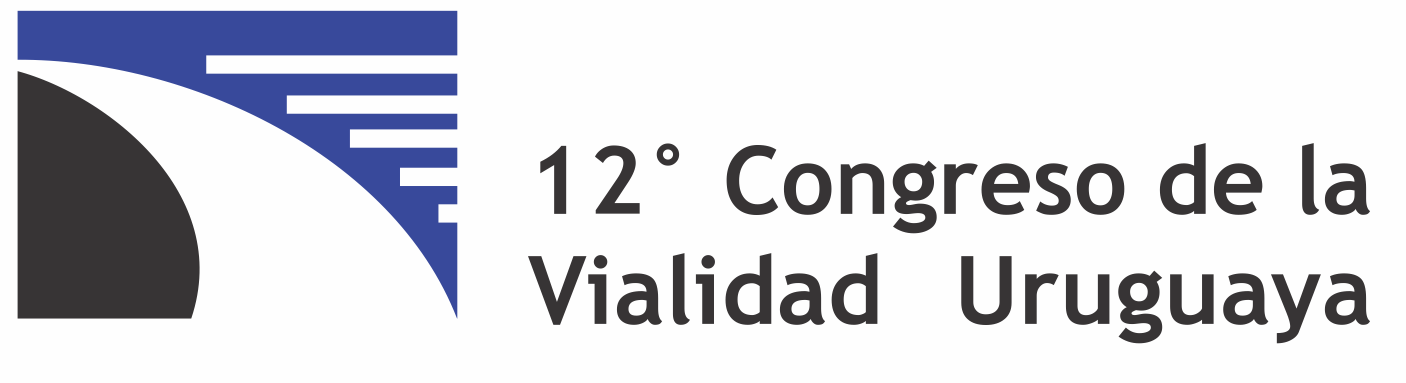 